КИЇВСЬКИЙ НАЦІОНАЛЬНИЙ ЕКОНОМІЧНИЙ УНІВЕРСИТЕ ІМЕНІ ВАДИМА ГЕТЬМАНАІНСТИТУТ СИСТЕМНИХ СТАТИСТИЧНИХ ДОСЛІДЖЕНЬФАКУЛЬТЕТ ІНФОРМАЦІЙНИХ СИСТЕМ І ТЕХНОЛОГІЙКАФЕДРА СТАТИСТИКИ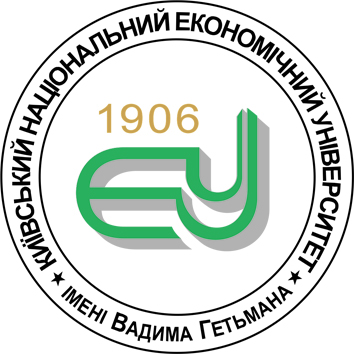 23-йУКРАЇНО-ПОЛЬСЬКО-СЛОВАЦЬКИЙ НАУКОВИЙ СЕМІНАРРОЛЬ СТАТИСТИКИ В СУЧАСНІЙ МОДЕЛІ РОЗВИТКУ ЕКОНОМІКИ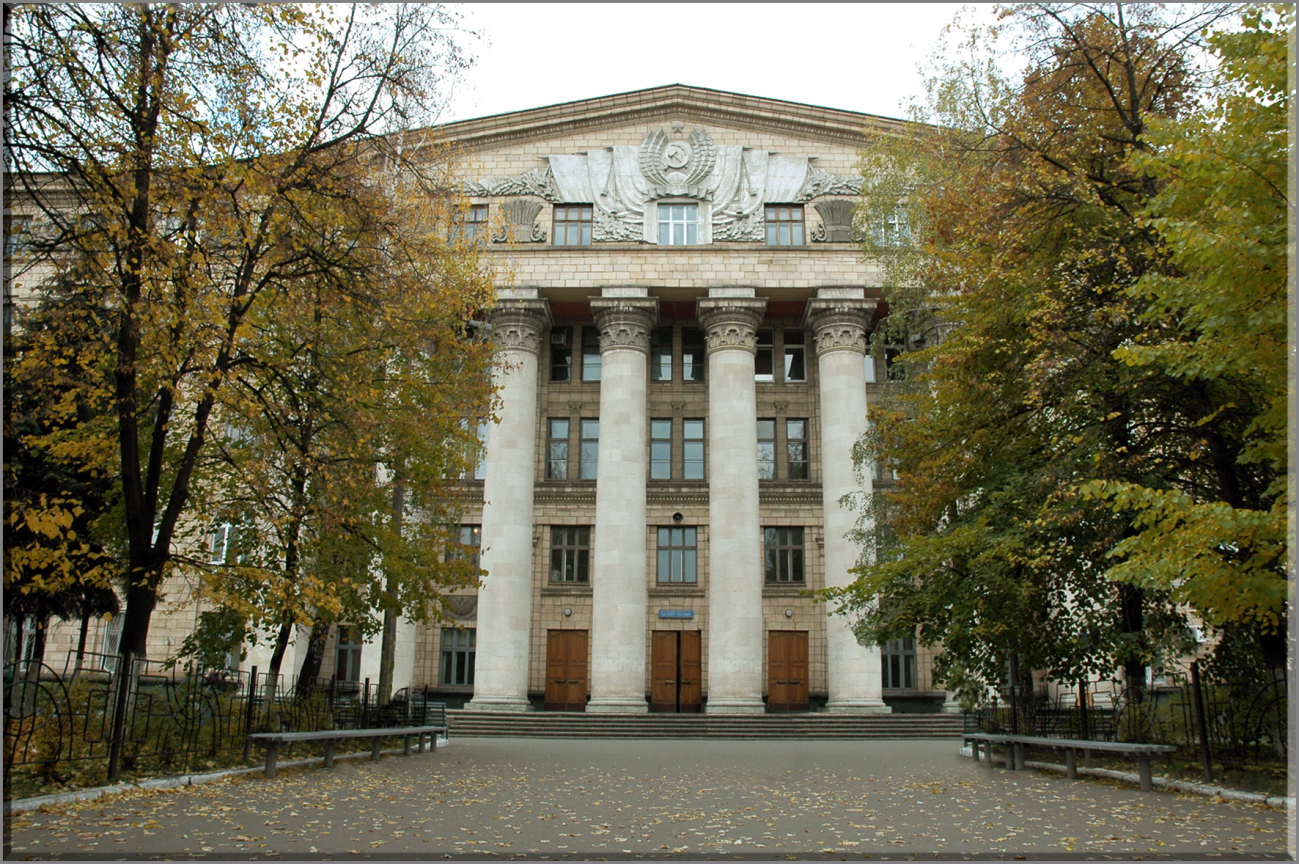 12-13 жовтня 2016р., Київ, УкраїнаСереда,12 жовтня, 201613 жовтня 2016, четвер14 жовтня 2016, п'ятниця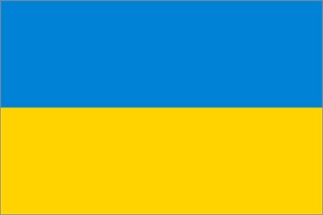 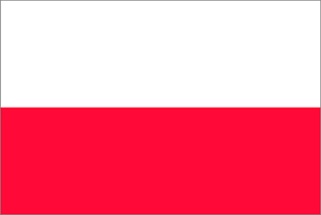 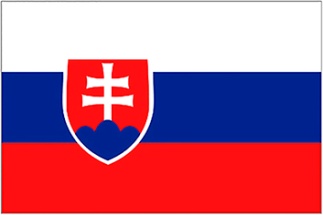 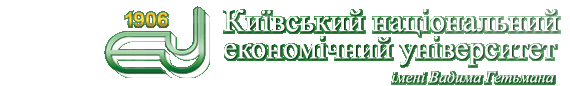 ПРОГРАМА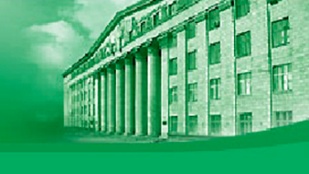 8:30 – 9:00СніданокСніданок10:00Відкриття СемінаруУрочисте звернення до учасників 23-го Україно-Польсько-Словацького наукового семінару Ректора ДВНЗ"Київський національний економічний університет імені Вадима Гетьмана", академікаАнатолія Федоровича ПавленкаВідкриття СемінаруУрочисте звернення до учасників 23-го Україно-Польсько-Словацького наукового семінару Ректора ДВНЗ"Київський національний економічний університет імені Вадима Гетьмана", академікаАнатолія Федоровича ПавленкаУрочисте звернення декана факультету інформаційних систем і технологій КНЕУ Сергія Сергійовича ВащаєваУрочисте звернення декана факультету інформаційних систем і технологій КНЕУ Сергія Сергійовича ВащаєваУрочисте звернення члена-кореспондента НАН України, директора інституту системних статистичних досліджень, завідувача кафедри статистики КНЕУ Ігоря Германовича МанцуроваУрочисте звернення члена-кореспондента НАН України, директора інституту системних статистичних досліджень, завідувача кафедри статистики КНЕУ Ігоря Германовича МанцуроваГолова секції:Голова секції:АНАТОЛІЙ ПІДГОРНИЙОдеський національний економічний університет10:25 – 10:50ІГОР МАНЦУРОВКиївський національний економічний університет імені Вадима ГетьманаДорожна мапа корінного вдосконалення системи державної статистики  України ОбговоренняІГОР МАНЦУРОВКиївський національний економічний університет імені Вадима ГетьманаДорожна мапа корінного вдосконалення системи державної статистики  України Обговорення10:50 – 11:15ЙОЗЕФ ПОЧЄХАКраківський економічний університетПараметричний метод аналізу даних у порівнянні з непараметричним.ОбговоренняЙОЗЕФ ПОЧЄХАКраківський економічний університетПараметричний метод аналізу даних у порівнянні з непараметричним.Обговорення11:15 – 11:40МАРІЯ ВОЙТКОВАЕкономічний університет в БратиславіЗайнятість в Словаччині з точки зору практичної демографіїОбговоренняМАРІЯ ВОЙТКОВАЕкономічний університет в БратиславіЗайнятість в Словаччині з точки зору практичної демографіїОбговорення11:40 – 12:10Кава - брейкКава - брейкГолова секції:Голова секції:ІГОР МАНЦУРОВКиївський національний економічний університет імені Вадима Гетьмана12:10 – 12:35МАГДАЛЄНА ОСІНСЬКАЄЖИ БОЕЛКЕ, ФАЛДЖИНЬСКІ, МАЧЕЙ ГАЛЕЦЬКІУніверситет Миколи Коперника в ТоруніЕконометричне моделювання економічного зростання в Ірландії – порівняння ВВП і ВНП.ОбговоренняМАГДАЛЄНА ОСІНСЬКАЄЖИ БОЕЛКЕ, ФАЛДЖИНЬСКІ, МАЧЕЙ ГАЛЕЦЬКІУніверситет Миколи Коперника в ТоруніЕконометричне моделювання економічного зростання в Ірландії – порівняння ВВП і ВНП.Обговорення12:35 – 13:00Анна МалінаКраківський економічний університетЕкономічне зростання в порівнянні з макроекономічною стабільністю країн центральної та східної Європи в 2000-2014 р.р.ОбговоренняАнна МалінаКраківський економічний університетЕкономічне зростання в порівнянні з макроекономічною стабільністю країн центральної та східної Європи в 2000-2014 р.р.Обговорення13:00 – 14:00ОбідОбідГолова секції:Голова секції:ЗОЯ БАРАНИККиївський національний економічний університет імені Вадима Гетьмана14:00 – 14:20ОКСАНА ЄЛІСЄЄВАДніпропетровський національний університет імені Олеся ГончараРОМАН ХАЗАННаціональна академія статистики, обліку та аудитуМетодологічні аспекти оцінки розвитку сонячної енергетики в контексті сталого розвитку в УкраїніОбговоренняОКСАНА ЄЛІСЄЄВАДніпропетровський національний університет імені Олеся ГончараРОМАН ХАЗАННаціональна академія статистики, обліку та аудитуМетодологічні аспекти оцінки розвитку сонячної енергетики в контексті сталого розвитку в УкраїніОбговорення14:20 – 14:40ОЛЬГА МАЗУРЕНКО, ВІКТОРІЯ СИРМАМИЇХКиївський національний економічний університет імені Вадима ГетьманаСтатистична оцінка інвестиційної привабливості туристичної галузі в УкраїніОбговоренняОЛЬГА МАЗУРЕНКО, ВІКТОРІЯ СИРМАМИЇХКиївський національний економічний університет імені Вадима ГетьманаСтатистична оцінка інвестиційної привабливості туристичної галузі в УкраїніОбговорення14:40 – 15:00СЕРГІЙ ВАЩАЄВ, ВЛАДА ВАРНАВСЬКАКиївський національний економічний університет імені Вадима ГетьманаЕкологізація промисловості України: статистичний аспект.ОбговоренняСЕРГІЙ ВАЩАЄВ, ВЛАДА ВАРНАВСЬКАКиївський національний економічний університет імені Вадима ГетьманаЕкологізація промисловості України: статистичний аспект.Обговорення15:00 – 15:20ЗОЯ БАРАНИК, ЮЛІЯ ІРИНЕВИЧКиївський національний економічний університет імені Вадима ГетьманаОцінюванняструктури зайнятості молоді в УкраїніОбговоренняЗОЯ БАРАНИК, ЮЛІЯ ІРИНЕВИЧКиївський національний економічний університет імені Вадима ГетьманаОцінюванняструктури зайнятості молоді в УкраїніОбговорення15:20 – 15:50Кава - брейкКава - брейкГолова секції:Голова секції:СЕРГІЙ ВАЩАЄВКиївський національний економічний університет імені Вадима Гетьмана15:50 – 16:10ДМИТРО ЄРІН, ІВАННА ЄРІНАКиївський національний економічний університет імені Вадима ГетьманаМоніторинг балансу міжнародної торгівлі послугами: статистичний аспектОбговоренняДМИТРО ЄРІН, ІВАННА ЄРІНАКиївський національний економічний університет імені Вадима ГетьманаМоніторинг балансу міжнародної торгівлі послугами: статистичний аспектОбговорення16:10 – 16:30ІРИНА СТОЛЄТОВАКиївський національний економічний університет імені Вадима ГетьманаСтатистика сталого розвиткуОбговоренняІРИНА СТОЛЄТОВАКиївський національний економічний університет імені Вадима ГетьманаСтатистика сталого розвиткуОбговорення16:50 – 17:10ЮЛІЯ КІКОШКиївський національний економічний університет імені Вадима ГетьманаСтатистичне забезпечення управління функціонування ринку освітніх послугОбговоренняЮЛІЯ КІКОШКиївський національний економічний університет імені Вадима ГетьманаСтатистичне забезпечення управління функціонування ринку освітніх послугОбговорення17:10 – 17:30НАТАЛІЯ КУТОВАКриворізький національний університетМетодичні підходи щодо розрахунку фонду оплати праці на базі стимулювання праці та підвищення ефективності виробництваОбговоренняНАТАЛІЯ КУТОВАКриворізький національний університетМетодичні підходи щодо розрахунку фонду оплати праці на базі стимулювання праці та підвищення ефективності виробництваОбговорення19:00Урочиста вечеряУрочиста вечеря8:30 – 9:00СніданокСніданокГолова секції:Голова секції:ЙОЗЕФ ПОЧЄХАКраківський економічний університет9:30 – 9:50ЕРІК ШОЛТЕСЕкономічний університет в БратиславіПросторовий аналіз бідності, нерівності та соціальної ізоляції в країнах ЄС-28 в 2014 р.ОбговоренняЕРІК ШОЛТЕСЕкономічний університет в БратиславіПросторовий аналіз бідності, нерівності та соціальної ізоляції в країнах ЄС-28 в 2014 р.Обговорення9:50 – 10:10АНТОНІНА СИДОРОВАДонецький національний університетЗовнішня торгівля товарами та послугами в антикризовій стратегії розвитку УкраїниОбговоренняАНТОНІНА СИДОРОВАДонецький національний університетЗовнішня торгівля товарами та послугами в антикризовій стратегії розвитку УкраїниОбговорення10:10 – 10:30СЕРГІЙ ГЕРАСИМЕНКОНаціональна академія статистики, обліку та аудитуЯкість статистичної інформації – головний фактор ефективного управлінняОбговоренняСЕРГІЙ ГЕРАСИМЕНКОНаціональна академія статистики, обліку та аудитуЯкість статистичної інформації – головний фактор ефективного управлінняОбговорення10:30 – 10:50ВЕРА ЛАБУДОВАЕкономічний університет в БратиславіВимірювання соціальної нерівностіОбговоренняВЕРА ЛАБУДОВАЕкономічний університет в БратиславіВимірювання соціальної нерівностіОбговорення10:50 – 11:20Кава - брейкКава - брейкГолова секціїГолова секціїЕРІК ШОЛТЕСЕкономічний університет в Братиславі11:20 – 11:40ПАУЕЛЬ УЛЬМАНКраківський економічний університетЖитлові умови домашніх господарств в Польщі та Словаччині: порівняльний аналізОбговоренняПАУЕЛЬ УЛЬМАНКраківський економічний університетЖитлові умови домашніх господарств в Польщі та Словаччині: порівняльний аналізОбговорення11:40 – 12:00СТАНІСЛАВ ВАНАТКраківський економічний університетВимірювання системного ризику в європейському страховому секторі з використанням copula-DCC-GARCH моделіОбговоренняСТАНІСЛАВ ВАНАТКраківський економічний університетВимірювання системного ризику в європейському страховому секторі з використанням copula-DCC-GARCH моделіОбговоренняСТАНІСЛАВ ВАНАТКраківський економічний університетВимірювання системного ризику в європейському страховому секторі з використанням copula-DCC-GARCH моделіОбговорення12:00 – 12:20МАРТІН СОКОЛЕкономічний університет в БратиславіКласифікація підприємств в Словаччині у відповідності з вибраними фінансовими показниками з використанням дискримінантного аналізуОбговоренняМАРТІН СОКОЛЕкономічний університет в БратиславіКласифікація підприємств в Словаччині у відповідності з вибраними фінансовими показниками з використанням дискримінантного аналізуОбговоренняМАРТІН СОКОЛЕкономічний університет в БратиславіКласифікація підприємств в Словаччині у відповідності з вибраними фінансовими показниками з використанням дискримінантного аналізуОбговорення12:20 – 12:40АНАТОЛІЙ ПІДГОРНИЙОдеський національний економічний університетДемографічне майбутнє УкраїниОбговоренняАНАТОЛІЙ ПІДГОРНИЙОдеський національний економічний університетДемографічне майбутнє УкраїниОбговоренняАНАТОЛІЙ ПІДГОРНИЙОдеський національний економічний університетДемографічне майбутнє УкраїниОбговорення12:40 – 13:00РУСЛАН МОТОРІНКиївський торговельно-економічний університетКлючові індикатори для вивчення тенденцій української економікиОбговоренняРУСЛАН МОТОРІНКиївський торговельно-економічний університетКлючові індикатори для вивчення тенденцій української економікиОбговоренняРУСЛАН МОТОРІНКиївський торговельно-економічний університетКлючові індикатори для вивчення тенденцій української економікиОбговорення13:00 – 14:00ОбідОбідОбідГолова секції:Голова секції:Ольга МазуренкоКиївський національний економічний університет імені Вадима ГетьманаОльга МазуренкоКиївський національний економічний університет імені Вадима Гетьмана14:00 – 14:20КАТЕРИНА ВІТКОВСЬКАОдеський національний економічний університетОсобливості статистичного дослідження бідності на регіональному рівніОбговоренняКАТЕРИНА ВІТКОВСЬКАОдеський національний економічний університетОсобливості статистичного дослідження бідності на регіональному рівніОбговоренняКАТЕРИНА ВІТКОВСЬКАОдеський національний економічний університетОсобливості статистичного дослідження бідності на регіональному рівніОбговорення14:20 – 14:40ЮЛІЯ ОЛЬВІНСЬКАОдеський національний економічний університетЗастосування статистичних методів при дослідженні людського розвиткуОбговоренняЮЛІЯ ОЛЬВІНСЬКАОдеський національний економічний університетЗастосування статистичних методів при дослідженні людського розвиткуОбговоренняЮЛІЯ ОЛЬВІНСЬКАОдеський національний економічний університетЗастосування статистичних методів при дослідженні людського розвиткуОбговорення14:40 – 15:00АНАТОЛІЙ ПІЛЯВСЬКИЙ, ЛІБЕНА ЧЕРНОГОРСЬКАЛьвівський торговельно-економічний університетПорівняльний аналіз показників банків Вишеградської групиОбговоренняАНАТОЛІЙ ПІЛЯВСЬКИЙ, ЛІБЕНА ЧЕРНОГОРСЬКАЛьвівський торговельно-економічний університетПорівняльний аналіз показників банків Вишеградської групиОбговоренняАНАТОЛІЙ ПІЛЯВСЬКИЙ, ЛІБЕНА ЧЕРНОГОРСЬКАЛьвівський торговельно-економічний університетПорівняльний аналіз показників банків Вишеградської групиОбговоренняАНАТОЛІЙ ПІЛЯВСЬКИЙ, ЛІБЕНА ЧЕРНОГОРСЬКАЛьвівський торговельно-економічний університетПорівняльний аналіз показників банків Вишеградської групиОбговорення14:00 – 14:20ЮЛІЯ СЕМЕНИЧЕНКОКиївський національний економічний університет імені Вадима ГетьманаПобудова факторних моделей аналізу розвитку діяльності банку з метою виявлення конкурентних переваг установиОбговоренняЮЛІЯ СЕМЕНИЧЕНКОКиївський національний економічний університет імені Вадима ГетьманаПобудова факторних моделей аналізу розвитку діяльності банку з метою виявлення конкурентних переваг установиОбговоренняЮЛІЯ СЕМЕНИЧЕНКОКиївський національний економічний університет імені Вадима ГетьманаПобудова факторних моделей аналізу розвитку діяльності банку з метою виявлення конкурентних переваг установиОбговоренняЮЛІЯ СЕМЕНИЧЕНКОКиївський національний економічний університет імені Вадима ГетьманаПобудова факторних моделей аналізу розвитку діяльності банку з метою виявлення конкурентних переваг установиОбговорення14:20 – 14:40ОЛЬГА КАРАБАНОВАКиївський національний економічний університет імені Вадима ГетьманаСтатистичне оцінювання якісних характеристик відтворення трудового потенціалуОбговоренняОЛЬГА КАРАБАНОВАКиївський національний економічний університет імені Вадима ГетьманаСтатистичне оцінювання якісних характеристик відтворення трудового потенціалуОбговоренняОЛЬГА КАРАБАНОВАКиївський національний економічний університет імені Вадима ГетьманаСтатистичне оцінювання якісних характеристик відтворення трудового потенціалуОбговоренняОЛЬГА КАРАБАНОВАКиївський національний економічний університет імені Вадима ГетьманаСтатистичне оцінювання якісних характеристик відтворення трудового потенціалуОбговорення14:40 – 15:00АНТОН ТОВЧЕНКОКиївський національний економічний університет імені Вадима ГетьманаМатематичні методи і моделі аналізу багатофакторної статистичної інформаціїОбговоренняАНТОН ТОВЧЕНКОКиївський національний економічний університет імені Вадима ГетьманаМатематичні методи і моделі аналізу багатофакторної статистичної інформаціїОбговоренняАНТОН ТОВЧЕНКОКиївський національний економічний університет імені Вадима ГетьманаМатематичні методи і моделі аналізу багатофакторної статистичної інформаціїОбговоренняАНТОН ТОВЧЕНКОКиївський національний економічний університет імені Вадима ГетьманаМатематичні методи і моделі аналізу багатофакторної статистичної інформаціїОбговорення15:00 – 15:20ЯНА ХРАПУНОВАКиївський національний економічний університет імені Вадима ГетьманаСтатистика міграційних потоків в УкраїніОбговоренняЯНА ХРАПУНОВАКиївський національний економічний університет імені Вадима ГетьманаСтатистика міграційних потоків в УкраїніОбговоренняЯНА ХРАПУНОВАКиївський національний економічний університет імені Вадима ГетьманаСтатистика міграційних потоків в УкраїніОбговоренняЯНА ХРАПУНОВАКиївський національний економічний університет імені Вадима ГетьманаСтатистика міграційних потоків в УкраїніОбговорення15:20 – 15:40АННА БЕСПАЛОВАКиївський національний економічний університет імені Вадима ГетьманаСтатистичне моделювання системи державних закупівель в УкраїніОбговоренняАННА БЕСПАЛОВАКиївський національний економічний університет імені Вадима ГетьманаСтатистичне моделювання системи державних закупівель в УкраїніОбговоренняАННА БЕСПАЛОВАКиївський національний економічний університет імені Вадима ГетьманаСтатистичне моделювання системи державних закупівель в УкраїніОбговоренняАННА БЕСПАЛОВАКиївський національний економічний університет імені Вадима ГетьманаСтатистичне моделювання системи державних закупівель в УкраїніОбговорення15:40 – 16:00МАРИНА ШЕМЧУККиївський національний економічний університет імені Вадима ГетьманаСтатистика зовнішньої торгівлі як основне джерело вивчення позиції України на міжнародному ринкуОбговоренняМАРИНА ШЕМЧУККиївський національний економічний університет імені Вадима ГетьманаСтатистика зовнішньої торгівлі як основне джерело вивчення позиції України на міжнародному ринкуОбговоренняМАРИНА ШЕМЧУККиївський національний економічний університет імені Вадима ГетьманаСтатистика зовнішньої торгівлі як основне джерело вивчення позиції України на міжнародному ринкуОбговоренняМАРИНА ШЕМЧУККиївський національний економічний університет імені Вадима ГетьманаСтатистика зовнішньої торгівлі як основне джерело вивчення позиції України на міжнародному ринкуОбговорення18:00ВечеряВечеряВечеряВечеря8:30 – 9:008:30 – 9:00СніданокСніданокГолова секції:Голова секції:АНАТОЛІЙ ПІДГОРНИЙОдеський національний економічний університетАНАТОЛІЙ ПІДГОРНИЙОдеський національний економічний університет9.30 - 9.509.30 - 9.50АНТОН ДЕЙНАДонецький національний університетПерспективи досягнення енергонезалежності УкраїниОбговоренняАНТОН ДЕЙНАДонецький національний університетПерспективи досягнення енергонезалежності УкраїниОбговорення9:50 – 10:109:50 – 10:10ТЕТЯНА БЕРІДЗЕТЕТЯНА БЕРІДЗЕПринципи та функції стратегічного управлінняОбговоренняПринципи та функції стратегічного управлінняОбговорення10:10 – 10:30МАРИНА ГОРНАКиївський національний економічний університет імені Вадима ГетьманаЄвропейська політика сусідства: соціальний захист ЄС та УкраїниОбговоренняМАРИНА ГОРНАКиївський національний економічний університет імені Вадима ГетьманаЄвропейська політика сусідства: соціальний захист ЄС та УкраїниОбговорення10:30 – 10:5010:30 – 10:50ОЛЬГА ГАЛІЦИНАКиївський національний економічний університет імені Вадима ГетьманаСтруктура економіки як об’єкт статистичного дослідженняОбговоренняОЛЬГА ГАЛІЦИНАКиївський національний економічний університет імені Вадима ГетьманаСтруктура економіки як об’єкт статистичного дослідженняОбговорення11:3011:30Урочисте закриття 23-го Українсько-Польсько-Словацького наукового семінаруУрочисте закриття 23-го Українсько-Польсько-Словацького наукового семінару13:00 – 14:0013:00 – 14:00ОбідОбід